Activité 2 : Indiquez à quel milieu correspondent les espaces nommés ci-dessous !Amazonie/ Arctique/ Inde/ Yémen/ Italie/ Mongolie/ Russie/ Grande Bretagne/Alpes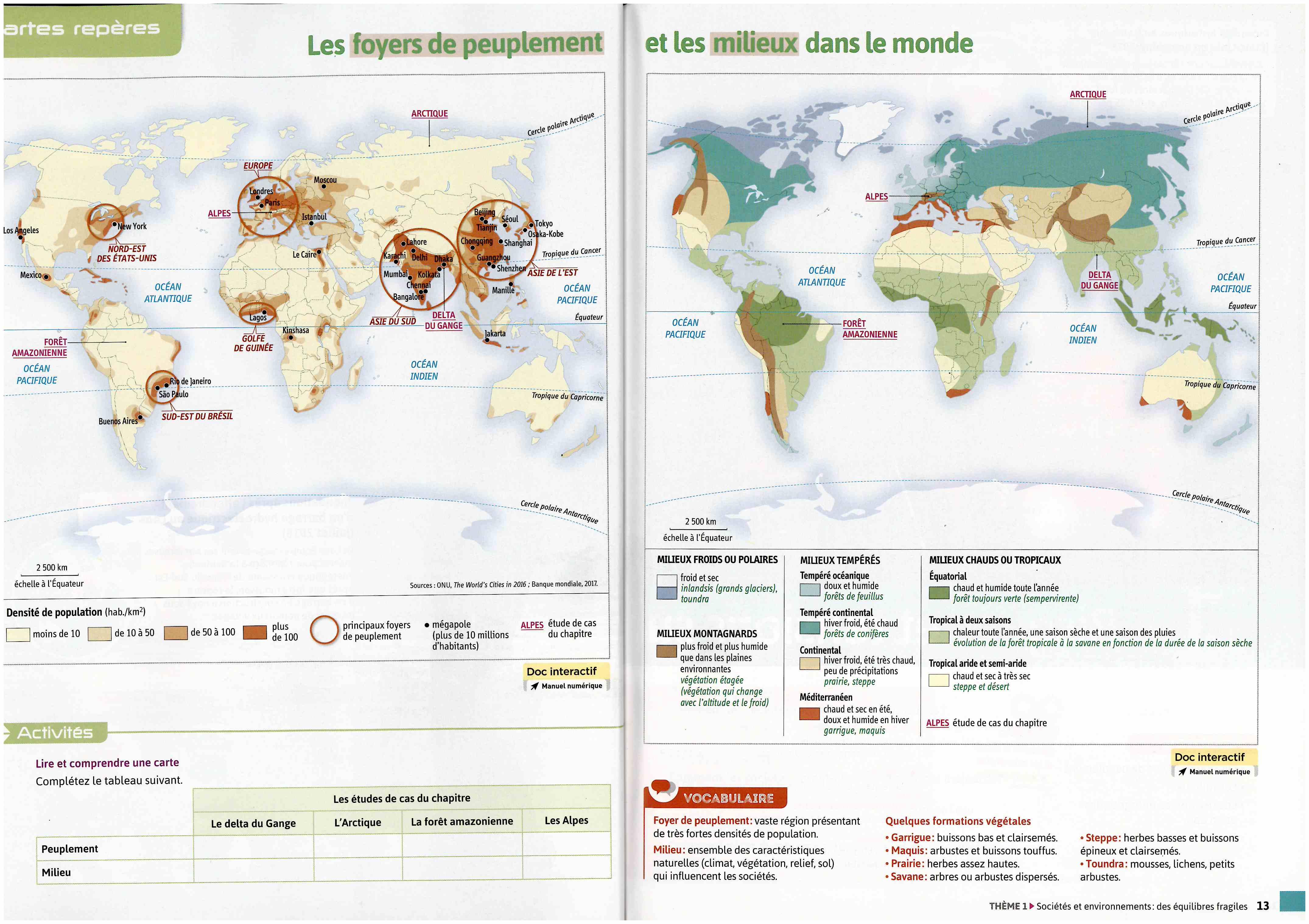 